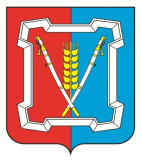 Контрольно-счетный органКурского муниципального района Ставропольского краяШкольный пер., д. 12, с-ца Курская, 357850 Тел.: 8(87964)6-46-14, 6-46-12, факс 6-46-12, KSOKMR@yandex.ru____________________________________________________________________________________________________            Утверждаю:                                                                         Председатель                                                                         Контрольно-счетного органа                                                                         Курского муниципального                                                                                            района  Ставропольского края                                                                                             _______________ А.А. Оганесян                                                  «26» февраля 2020 годаЗАКЛЮЧЕНИЕ № 2
на проект решения «О внесении изменений в решение совета Курского муниципального района Ставропольского края от 05 декабря 2019 года      № 170 «О бюджете Курского муниципального района Ставропольского края на 2020 год и плановый период 2021 и 2022 годов»«26» февраля 2020 года                                      		                                     № 11 На основании пункта 2 части 1 статьи 8 Положения «О Контрольно-счетном органе Курского муниципального района Ставропольского края» от 20 декабря 2012 года № 25 и пункта 8 Положения о бюджетном процессе Курского муниципального района Ставропольского края, Контрольно-счетным органом Курского муниципального района Ставропольского края подготовлено заключение на проект решения «О внесении изменений в решение совета Курского муниципального района Ставропольского края от 05 декабря 2019 года № 170 «О бюджете Курского муниципального района Ставропольского края на 2020 год и плановый период 2021 и 2022 годов» (далее – проект).Представленный на экспертизу проект направлен в Контрольно - счетный орган Курского района Ставропольского края письмом администрации Курского муниципального района Ставропольского края от 14.02.2020г. № 767 в составе: проект решения, пояснительная записка, отчет об исполнении консолидированного бюджета Курского муниципального района на 01.02.2020г. Проект решения подготовлен Финансовым управлением администрации Курского муниципального района Ставропольского края. Экспертиза проведена на основании представленных документов, в части вносимых изменений. Установлено, что основной целью проекта является изменение основных характеристик бюджета Курского муниципального района Ставропольского края на 2020 год и плановый период 2021 и 2022 годов, утвержденных решением совета Курского муниципального района Ставропольского края от 05 декабря 2019 года № 170 (далее – решение о бюджете).Анализ изменений, вносимых в текстовые пункты решения  совета Курского муниципального района Ставропольского края от 05 декабря 2019 года № 170 «О бюджете Курского муниципального района Ставропольского края на 2020 год и плановый период 2021 и 2022 годов»Проектом решения предлагается текстовые пункты 1, 7, 11, 15, 23 и 24 уточняющие основные характеристики бюджета Курского муниципального района Ставропольского края, а также приложения к решению о бюджете 1, 1а, 4,  5, 6, 7, 8, 9, 10 и 11 изложить в новой редакции. - Пункт 1 решения о бюджете изложить в следующей редакции:«В подпункте 1 цифры «1 486 742,07», «1 590 552,12» и «1 487 128,98» заменить соответственно цифрами «1 486 929,75», «1 590 552,09»,                      «1 487 128,97»;В подпункте 2 цифры «1 499 418,37», «1 590 552,12» и «1 487 128,98» заменить соответственно цифрами  «1 512 307,00», «1 590 552,09»,                      «1 487 128,97»;   В первом абзаце подпункта 3 цифры «12 676,30» заменить цифрами           «25 377,25»»;- Пункт 7 решения о бюджете изложить в следующей редакции:«В подпункте 1 цифры «1263845,85», «1368782,89» и «1261974,47» заменить соответственно цифрами «1263296,73», «1368782,86», «1261974,46»»;- Пункт 11 решения о бюджете изложить в следующей редакции:«Цифры «350 936,27», «366 796,83» и «394 681,46» заменить соответственно цифрами «350 989,94», «366 796,81», «394 681,45»»;- Пункт 15 решения о бюджете изложить в следующей редакции:«Слова «на 2020 год в сумме 11 600,93 тыс. рублей» заменить словами «на 2020 год в сумме 14143,22 тыс. рублей»»;- Пункт 17 решения о бюджете изложить в следующей редакции:«В подпункте 1 после слов «на 2020 год в объеме» цифры «1 260,76» заменить цифрами «731,44»»;- Пункт 23 решения о бюджете изложить в следующей редакции:«В подпункте 2 после слов «в 2020 году в сумме» цифры «464,00» заменить цифрами «4,42»;В подпункте 4 цифры «950,37» заменить цифрами «598,99»;В подпункте 5 цифры «706,83» заменить цифрами «737,22»;В подпункте 6 цифры «125,24», «82,27» и «99,01» заменить соответственно цифрами «129,57», «86,60», «104,22»;В подпункте 9 цифры «213,40» заменить цифрами «444,88»;Дополнить подпунктом 14) следующего содержания:«14) создание дополнительных мест для детей в возрасте от полутора до трех лет в образовательных организациях, осуществляющих образовательную деятельность по образовательным программам дошкольного образования (обеспечение ввода объектов в эксплуатацию) в 2020 году в сумме 112,72 тыс. рублей.»»;- Пункт 24 решения о бюджете изложить в следующей редакции:«В абзаце первом слова «муниципального долга» заменить словами «муниципального внутреннего долга»;В абзаце втором цифры «2020» заменить цифрами «2021»;В абзаце третьем цифры «2021» заменить цифрами «2022»;В абзаце четвертом цифры «2022» заменить цифрами «2023»».Анализ изменений в доходную часть бюджета на 2020 год и плановый период 2021 и 2022 годов.Доходную часть бюджета на 2020 год предлагается увеличить на 187,68 тыс. рублей, за счет увеличения объема доходов от оказания платных услуг (работ) и компенсации затрат государства на 736,80 тыс. рублей, с одновременным снижением объема безвозмездных поступлений на 549,12 тыс. рублей. Общий объем доходной части составит 1 486 929,75 тыс. рублей.  Доходную часть бюджета на плановый период 2021 и 2022 годов предлагается уменьшить на 0,03 тыс. рублей и на 0,01 тыс. рублей, соответственно. Общий объем доходной части составит в 2021 году  1 590 552,09 тыс. рублей, в 2022 году  1 487 128,97 тыс. рублей.Анализ изменений расходной части бюджета Курского муниципального района  Ставропольского края на 2020 год и плановый период 2021 и 2022 годов.    	С учетом предлагаемых изменений уточненные годовые плановые назначения по расходам бюджета Курского муниципального района  Ставропольского края составят на 2020 год - 1 512 307,00 тыс. рублей; на 2021 год – 1 590 552,09 тыс. рублей; на 2022 год – 1 487 128,97 тыс. рублей. Расходную часть бюджета предлагается увеличить в 2020 году на 12 888,63 тыс. рублей, из них по муниципальным программам увеличение составит 20 763,40 тыс. рублей,  по непрограммным направлениям деятельности расходы уменьшаются на 7 874,77 тыс. рублей. В плановом периоде 2021 и 2022 годов расходную часть бюджета предлагается уменьшить на 0,03 тыс. рублей и на 0,01 тыс. рублей, соответственно. Общий объем расходной части составит в 2021 году  1 590 552,09 тыс. рублей, в 2022 году  1 487 128,97 тыс. рублей.Изменения программной части расходов бюджетаМуниципальная программа «Развитие образования» Утвержденные плановые назначения 2020 года в сумме 740 149,69 тыс. рублей предлагается уменьшить на 3 429,66 тыс. рублей. Таким образом, уточненный объем расходов на реализацию муниципальной программы «Развитие образования» в 2020 году составит 736 720,03 тыс. рублей. В разрезе подпрограмм уточненные плановые назначения представлены в таблице: тыс. рублейМуниципальная программа «Социальная поддержка граждан»Утвержденные плановые назначения 2020 года в сумме 392 286,14 тыс. рублей предлагается увеличить на 50,67 тыс. рублей. Таким образом, уточненный объем расходов на реализацию муниципальной программы «Социальная поддержка граждан» в 2020 году составит 392 336,81 тыс. рублей. В разрезе подпрограмм уточненные плановые назначения представлены в таблице: тыс. рублейВ плановом периоде 2021 и 2022 годов плановые назначения предлагается уменьшить на 0,02 тыс. рублей и на 0,01 тыс. рублей, соответственно. Объем расходов на реализацию муниципальной программы «Социальная поддержка граждан» составит: в 2021 году – 408 736,68 тыс. рублей, в 2022 году – 437 065,27 тыс. рублейМуниципальная программа «Сохранение и развитие культуры»Утвержденные плановые назначения 2020 года в сумме 64 256,79 тыс. рублей предлагается увеличить на 2 511,82 тыс. рублей. Таким образом, уточненный объем расходов на реализацию муниципальной программы «Сохранение и развитие культуры» в 2020 году составит 66 768,61 тыс. рублей. В разрезе подпрограмм уточненные плановые назначения представлены в таблице: тыс. рублейМуниципальная программа «Развитие физической культуры и спорта»Утвержденные плановые назначения 2020 года в сумме 17 964,24 тыс. рублей предлагается увеличить на 446,80 тыс. рублей. Таким образом, уточненный объем расходов на реализацию муниципальной программы «Развитие физической культуры и спорта» в 2020 году составит 18 411,04 тыс. рублей. В разрезе подпрограмм уточненные плановые назначения представлены в таблице:Муниципальная программа «Молодежная политика»Утвержденные плановые назначения 2020 года в сумме 2 463,81 тыс. рублей изменению не подлежат.Муниципальная программа «Управление имуществом»Утвержденные плановые назначения 2020 года в сумме 800,00 тыс. рублей изменению не подлежат.Муниципальная программа «Управление финансами»Утвержденные плановые назначения 2020 года в сумме 151 493,74 тыс. рублей предлагается увеличить на 6 806,18 тыс. рублей. Таким образом, уточненный объем расходов на реализацию муниципальной программы «Управление финансами» в 2020 году составит 158 299,92 тыс. рублей. В разрезе подпрограмм уточненные плановые назначения представлены в таблице: тыс. рублейМуниципальная программа «Защита населения и территории Курского района Ставропольского края от чрезвычайных ситуаций»Утвержденные плановые назначения 2020 года в сумме 3 948,46 тыс. рублей изменению не подлежат.Муниципальная программа «Развитие малого и среднего бизнеса, потребительского рынка, снижение административных барьеров»Утвержденные плановые назначения 2020 года в сумме 11 536,54 тыс. рублей изменению не подлежат.Муниципальная программа «Развитие коммунального хозяйства, транспортной системы и обеспечения безопасности дорожного движения»Утвержденные плановые назначения 2020 года в сумме 13 040,93 тыс. рублей предлагается увеличить на 14 734,34 тыс. рублей. Таким образом, уточненный объем расходов на реализацию муниципальной программы «Развитие коммунального хозяйства, транспортной системы и обеспечения безопасности дорожного движения» в 2020 году составит 27 775,27 тыс. рублей. В разрезе подпрограмм уточненные плановые назначения представлены в таблице: тыс. рублейМуниципальная программа «Развитие сельского хозяйства»Утвержденные плановые назначения 2020 года в сумме 7 015,33 тыс. рублей изменению не подлежат.Муниципальная программа «Межнациональные отношения и поддержка казачества»Утвержденные плановые назначения 2020 года в сумме 13 537,12 тыс. рублей предлагается уменьшить на 356,75 тыс. рублей. Таким образом, уточненный объем расходов на реализацию муниципальной программы «Межнациональные отношения и поддержка казачества» в 2020 году составит 13 180,37 тыс. рублей. В разрезе подпрограмм уточненные плановые назначения представлены в таблице: тыс. рублейМуниципальная программа «Энергосбережение и повышение энергетической эффективности»Утвержденные плановые назначения 2020 года в сумме 2 802,12 тыс. рублей изменению не подлежат.Муниципальная программа «Профилактика правонарушений в Курском районе Ставропольского края»Утвержденные плановые назначения 2020 года в сумме 135,00 тыс. рублей изменению не подлежат.Уменьшение непрограммных расходов планируется по обеспечению деятельности администрации Курского муниципального района Ставропольского края на 7 874,77 тыс. рублей.Анализ поступлений средств из источников финансирования дефицита бюджета Курского муниципального района Ставропольского края. Решением совета Курского муниципального района Ставропольского края от 05 декабря 2019 года № 170 «О бюджете Курского муниципального района Ставропольского края на 2020 год и плановый период 2021 и 2022 годов» утвержден бюджет с дефицитом 0,00 тыс. рублей. С учетом предлагаемых изменений годовых назначений по доходам и расходам бюджета Курского муниципального района Ставропольского края, размер дефицита на 2020 год составит 25 377,25 тыс. рублей или 11,35 %, от общего объема доходов, без учета безвозмездных поступлений, при установленном пунктом 3 статьи 92.1 Бюджетного кодекса Российской Федерации допустимом размере 10,0 %.Источники финансирования дефицита бюджета Курского муниципального района Ставропольского края на 2020 год:- сумма свободных остатков местного бюджета – 9 968,24 тыс. рублей;- неиспользованные в 2019 году остатки  дотации, субсидий и субвенций  прошлых лет – 749,79 тыс. рублей (администрация Курского муниципального района Ставропольского края, Финансовое управление администрации Курского муниципального района Ставропольского края, отдел образования администрации Курского муниципального района Ставропольского края, управление труда и социальной защиты населения администрации Курского муниципального района Ставропольского края, отдел сельского хозяйства и охраны окружающей среды администрации Курского муниципального района Ставропольского края);- неиспользованные в 2019 году остатки субсидий на осуществление дорожной деятельности в отношении автомобильных дорог общего пользования, а также капитального ремонта и ремонта дворовых территорий многоквартирных домов, проездов к дворовым территориям многоквартирных домов населенных пунктов – 1 982,92 тыс. рублей.Проект решения совета Курского муниципального района Ставропольского края «О внесении изменений в решение совета Курского муниципального района Ставропольского края от 05 декабря 2019 года № 170 «О бюджете Курского муниципального района Ставропольского края на 2020 год и плановый период 2021 и 2022 годов» соответствует требованиям бюджетного законодательства и может быть рассмотрен советом Курского муниципального района Ставропольского края в установленном порядке. ИнспекторКонтрольно-счетного органаКурского муниципального района Ставропольского края                                                                         В.А. ШатохинаНаименование показателяПлан на 2020 годУточненный план на 2020 годИзменения Развитие образования740 149,69736 720,03-3 429,66Развитие начального общего, основного общего, среднего общего образования428 956,75426 522,04-2 434,71Развитие дошкольного образования204 754,84203 838,99-915,85Организация отдыха и оздоровления детей и подростков10 759,3010 946,30187,00Развитие дополнительного образования19 331,8618 990,14-341,72Осуществление полномочий по организации и осуществлению деятельности по опеке и попечительству несовершеннолетних граждан9 963,239 963,230,00Обеспечение реализации Программы и общепрограммные мероприятия66 383,7166 459,3375,62Наименование показателяПлан на 2020 годУточненный план на 2020 годИзменения Социальная поддержка граждан392 286,14392 336,8150,67Социальное обеспечение374 631,09374 681,7650,67Обеспечение реализации Программы и общепрограммные мероприятия17 655,0517 655,050,00Наименование показателяПлан на 2020 годУточненный план на 2020 годИзменения Сохранение и развитие культуры64 256,7966 768,612 511,82Сохранение и развитие дополнительного образования в сфере культура и искусства16 500,4816 500,480,00Сохранение и развитие библиотечного обслуживания населения22 299,3422 200,10-99,24Организация культурно-досуговой деятельности12 513,8414 516,732 002,89Кинообслуживание населения4 190,484 620,56430,08Обеспечение реализации Программы и общепрограммные мероприятия8 752,658 930,74178,09тыс. рублейНаименование показателяПлан на 2020 годУточненный план на 2020 год ИзмененияРазвитие физической культуры и спорта17 964,2418 411,04446,80Физическая культура и массовый спорт633,00633,000,00Развитие дополнительного образования в области физической культуры и спорта, система подготовки спортивного резерва8 152,238 152,230,00Обеспечение реализации Программы и общепрограммные мероприятия5 772,786 219,58446,80Строительство, реконструкция и обустройство спортивных сооружений3 406,233 406,230,00Наименование показателяПлан на 2020 годУточненный план на 2020 годИзменения Управление финансами151 493,74158 299,926 806,18Повышение сбалансированности и устойчивости бюджетной системы Курского муниципального района Ставропольского края1 260,76731,44-529,32Обеспечение сбалансированной финансовой поддержки муниципальных образований  поселений Курского района Ставропольского края103 202,69103 202,690,00Централизованное ведение бюджетного (бухгалтерского) учета и формирование отчетности  деятельности администрации, ее структурных подразделений и подведомственных им  муниципальных учреждений23 251,3322 801,33-450,00Создание условий для эффективного выполнения полномочий органов местного самоуправления муниципального района и муниципальных образований Курского района Ставропольского края 0,007 785,507 785,50Основное мероприятие «Резервирование средств на исполнение расходных обязательств Курского муниципального района Ставропольского края»10 587,9310 587,930,00Обеспечение реализации муниципальной Программы 13 191,0313 191,030,00Наименование показателяПлан на 2020 годУточненный план на 2020 годИзменения Развитие коммунального хозяйства, транспортной системы и обеспечения безопасности дорожного движения13 040,9327 775,2714 734,34Развитие коммунального хозяйства0,0012 192,0512 192,05Развитие транспортной системы1 440,001 440,000,00Обеспечение безопасности дорожного движения11 600,9314 143,222 542,29Наименование показателяПлан на 2020 годУточненный план на 2020 годИзменения Межнациональные отношения и поддержка казачества13 537,1213 180,37-356,75Профилактика терроризма, национального и религиозного экстремизма на территории Курского района Ставропольского края 13 237,1212 880,37-356,75Поддержка казачьих обществ Курского района Ставропольского края300,00300,000,00